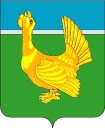 Администрация Верхнекетского районПОСТАНОВЛЕНИЕ Об утверждении условий предоставления из местного бюджета муниципального образования Верхнекетский район Томской области бюджетам городского, сельских поселений Верхнекетского района иных межбюджетных трансфертов на реализацию мероприятий муниципальной программы «Повышение обеспечения мероприятий в области гражданской обороны, предупреждения и ликвидации чрезвычайных ситуаций, обеспечения пожарной безопасности и безопасности людей на водных объектах на территории Верхнекетского района Томской области»           В соответствии с пунктом 4 Порядка предоставления межбюджетных трансфертов из местного бюджета муниципального образования Верхнекетский район Томской области бюджетам городского, сельских поселений Верхнекетского района, утверждённым решением Думы Верхнекетского района от 26.12.2013 № 97, постановлением Администрации Верхнекетского района от 17.11.2023 № 988 «Об утверждении муниципальной программы «Повышение обеспечения мероприятий в области гражданской обороны, предупреждения и ликвидации чрезвычайных ситуаций, обеспечения пожарной безопасности и безопасности людей на водных объектах на территории Верхнекетского района Томской области», постановляю:           1. Утвердить прилагаемые условия предоставления из местного бюджета муниципального образования Верхнекетский район Томской области бюджетам городского, сельских поселений Верхнекетского района иных межбюджетных трансфертов на реализацию мероприятий муниципальной программы «Повышение обеспечения мероприятий в области гражданской обороны, предупреждения и ликвидации чрезвычайных ситуаций, обеспечения пожарной безопасности и безопасности людей на водных объектах на территории Верхнекетского района Томской области».2. Настоящее постановление вступает в силу со дня его официального опубликования в сетевом издании «Официальный сайт Администрации Верхнекетского района».3. Контроль исполнения настоящего постановления возложить на заместителя Главы Верхнекетского района по промышленности, ЖКХ, строительству, дорожному комплексу и безопасности.Глава Верхнекетского  района                                                                 С.А. АльсевичА.Н.ВолоховДело-2, УФ – 1, поселения района - 9, Никешкин - 1, Волохов  – 1Утвержденыпостановлением Администрации Верхнекетского районаот 10 апреля  2024 г. № 310 УСЛОВИЯпредоставления из местного бюджета муниципального образования Верхнекетский район Томской области бюджетам городского, сельских поселений Верхнекетского района иных межбюджетных трансфертов на реализацию мероприятий муниципальной программы «Повышение обеспечения мероприятий в области гражданской обороны, предупреждения и ликвидации чрезвычайных ситуаций, обеспечения пожарной безопасности и безопасности людей на водных объектах на территории Верхнекетского района Томской области»1. Иные межбюджетные трансферты на реализацию мероприятий муниципальной программы «Повышение обеспечения мероприятий в области гражданской обороны, предупреждения и ликвидации чрезвычайных ситуаций, обеспечения пожарной безопасности и безопасности людей на водных объектах на территории Верхнекетского района Томской области» (далее – Межбюджетные трансферты) предоставляются бюджетам городского, сельских поселений Верхнекетского района (далее - Поселения)  в соответствии с муниципальной программой «Повышение обеспечения мероприятий в области гражданской обороны, предупреждения и ликвидации чрезвычайных ситуаций, обеспечения пожарной безопасности и безопасности людей на водных объектах на территории Верхнекетского района Томской области», утверждённой постановлением Администрации Верхнекетского района от 17.11.2023 № 988 (далее - Муниципальная программа), в целях финансирования расходных обязательств, возникающих при выполнении полномочий органов местного самоуправления Поселений по вопросам  местного значения.2. Общий объем Межбюджетных трансфертов, подлежащих предоставлению в соответствии с настоящими Условиями, устанавливается решением Думы Верхнекетского района о местном бюджете муниципального образования Верхнекетский район Томской области на очередной финансовый год и плановый период на финансирование мероприятий Муниципальной программы.3. Межбюджетные трансферты перечисляются бюджетам Поселений в соответствии со сводной бюджетной росписью и утверждённым кассовым планом местного бюджета муниципального образования Верхнекетский район Томской области (далее-местный бюджет).4. Предоставление Межбюджетных трансфертов осуществляется на основании постановления Администрации Верхнекетского района о предоставлении Межбюджетных трансфертов на реализацию мероприятий Муниципальной программы (далее – постановление Администрации Верхнекетского района).5. Условиями использования Межбюджетных трансфертов являются:1) их целевое использование;2) своевременное представление отчетности об их использовании.6. Отчёт об использовании Межбюджетных трансфертов представляется в отдел промышленности, транспорта и связи Администрации Верхнекетского района в порядке и в сроки, установленные в постановлении Администрации Верхнекетского района.7. В случае неиспользования или неполного использования Межбюджетных трансфертов, данные средства в размере неиспользованной части подлежат возврату в местный бюджет в установленном бюджетным законодательством Российской Федерации порядке.8. В случае нецелевого использования Межбюджетных трансфертов, нарушения настоящих условий расходования Межбюджетных трансфертов, данные средства подлежат возврату в местный бюджет в установленном бюджетным законодательством Российской Федерации порядке.8. Контроль за целевым использованием Межбюджетных трансфертов осуществляет Администрация Верхнекетского района.10 апреля 2024 г.р.п. Белый ЯрВерхнекетского района Томской области                                 № 310